診療情報提供書(兼)検査依頼票　　　年　　　月　　　日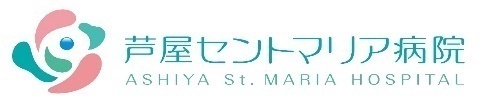 ＜検査希望日＞ ①　　 年　　 月　　 日(    )②　　 年　　 月　　 日(    )□本日検査希望＜その他希望事項＞＜予約確定日＞　 　　　年　　　月　　　日(　　)　　　時　　　分（電話等で決定している場合）フリガナ男・女男・女生年月日明・大昭・平　　 年　　 月　　 日(　　 歳)　　 年　　 月　　 日(　　 歳)患者氏名様様男・女男・女生年月日明・大昭・平　　 年　　 月　　 日(　　 歳)　　 年　　 月　　 日(　　 歳)住　　所〒　　　　－〒　　　　－〒　　　　－〒　　　　－〒　　　　－〒　　　　－TEL保険証を受診当日に持参するようご指導をお願いいたします。保険証を受診当日に持参するようご指導をお願いいたします。保険証を受診当日に持参するようご指導をお願いいたします。保険証を受診当日に持参するようご指導をお願いいたします。保険証を受診当日に持参するようご指導をお願いいたします。保険証を受診当日に持参するようご指導をお願いいたします。保険証を受診当日に持参するようご指導をお願いいたします。保険証を受診当日に持参するようご指導をお願いいたします。保険証を受診当日に持参するようご指導をお願いいたします。検査予約□CT：部位（　　　　　　）　□MRI：部位（　　　　　　）　□単純　　□造影（クレアチニン値　　　　　　　　）□骨密度（利き手　右・左：体内金属　無・有（　　　　　　）　□読影要　□CT：部位（　　　　　　）　□MRI：部位（　　　　　　）　□単純　　□造影（クレアチニン値　　　　　　　　）□骨密度（利き手　右・左：体内金属　無・有（　　　　　　）　□読影要　□CT：部位（　　　　　　）　□MRI：部位（　　　　　　）　□単純　　□造影（クレアチニン値　　　　　　　　）□骨密度（利き手　右・左：体内金属　無・有（　　　　　　）　□読影要　□CT：部位（　　　　　　）　□MRI：部位（　　　　　　）　□単純　　□造影（クレアチニン値　　　　　　　　）□骨密度（利き手　右・左：体内金属　無・有（　　　　　　）　□読影要　□CT：部位（　　　　　　）　□MRI：部位（　　　　　　）　□単純　　□造影（クレアチニン値　　　　　　　　）□骨密度（利き手　右・左：体内金属　無・有（　　　　　　）　□読影要　□CT：部位（　　　　　　）　□MRI：部位（　　　　　　）　□単純　　□造影（クレアチニン値　　　　　　　　）□骨密度（利き手　右・左：体内金属　無・有（　　　　　　）　□読影要　□CT：部位（　　　　　　）　□MRI：部位（　　　　　　）　□単純　　□造影（クレアチニン値　　　　　　　　）□骨密度（利き手　右・左：体内金属　無・有（　　　　　　）　□読影要　□CT：部位（　　　　　　）　□MRI：部位（　　　　　　）　□単純　　□造影（クレアチニン値　　　　　　　　）□骨密度（利き手　右・左：体内金属　無・有（　　　　　　）　□読影要　傷病名<既往歴・家族歴／経過及び検査結果／現在の処方等々><既往歴・家族歴／経過及び検査結果／現在の処方等々><既往歴・家族歴／経過及び検査結果／現在の処方等々><既往歴・家族歴／経過及び検査結果／現在の処方等々><既往歴・家族歴／経過及び検査結果／現在の処方等々><既往歴・家族歴／経過及び検査結果／現在の処方等々><既往歴・家族歴／経過及び検査結果／現在の処方等々><既往歴・家族歴／経過及び検査結果／現在の処方等々><既往歴・家族歴／経過及び検査結果／現在の処方等々>※救急車の場合はチェック→□救急車で来院※救急車の場合はチェック→□救急車で来院【外来除く】　認知症　→　　有　・　無【外来除く】　認知症　→　　有　・　無【外来除く】　ＡＤＬ　→　自立　・　要介助　・　寝たきり【外来除く】　ＡＤＬ　→　自立　・　要介助　・　寝たきり【外来除く】　ＡＤＬ　→　自立　・　要介助　・　寝たきり【外来除く】　ＡＤＬ　→　自立　・　要介助　・　寝たきり【外来除く】　ＡＤＬ　→　自立　・　要介助　・　寝たきり【外来除く】　ＡＤＬ　→　自立　・　要介助　・　寝たきり【外来除く】　ＡＤＬ　→　自立　・　要介助　・　寝たきり【来院方法】　独歩　　・　　車イス　　・　　ベッド【来院方法】　独歩　　・　　車イス　　・　　ベッド【来院方法】　独歩　　・　　車イス　　・　　ベッド【来院方法】　独歩　　・　　車イス　　・　　ベッド【ペースメーカー】　有　　・　　無【ペースメーカー】　有　　・　　無【ペースメーカー】　有　　・　　無【ペースメーカー】　有　　・　　無【ペースメーカー】　有　　・　　無